INDICAÇÃO Nº 6987/2017Indica ao Poder Executivo Municipal a limpeza, capinação, retirada de matos e entulhos da calçada em área publica na rua Jorge Fause Maluf no bairro San Marino.Excelentíssimo Senhor Prefeito Municipal, Nos termos do Art. 108 do Regimento Interno desta Casa de Leis, dirijo-me a Vossa Excelência para solicitar, por intermédio do Setor competente, que seja realizada limpeza, capinação, retirada de matos e entulhos da calçada em área pública na rua Jorge Fause Maluf no bairro San Marino. Justificativa:Conforme solicitado pelos munícipes e moradores do bairro San Marino, e verificando “in loco”, constatamos que a referida área pública a calçada esta tomada por mato e entulhos, onde pede que seja feita a limpeza com máxima urgência. Plenário “Dr. Tancredo Neves”, em 01 de Setembro de 2017.                          Paulo Cesar MonaroPaulo Monaro -Vereador Líder Solidariedade-FOTOS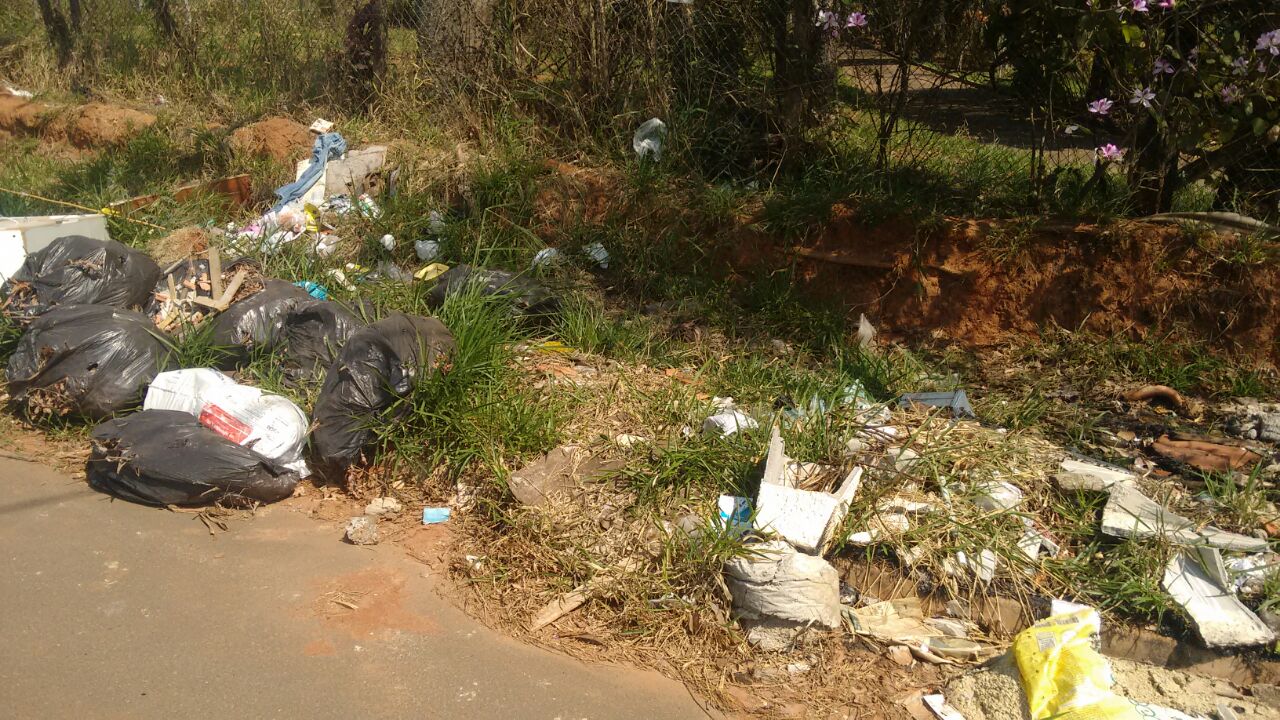 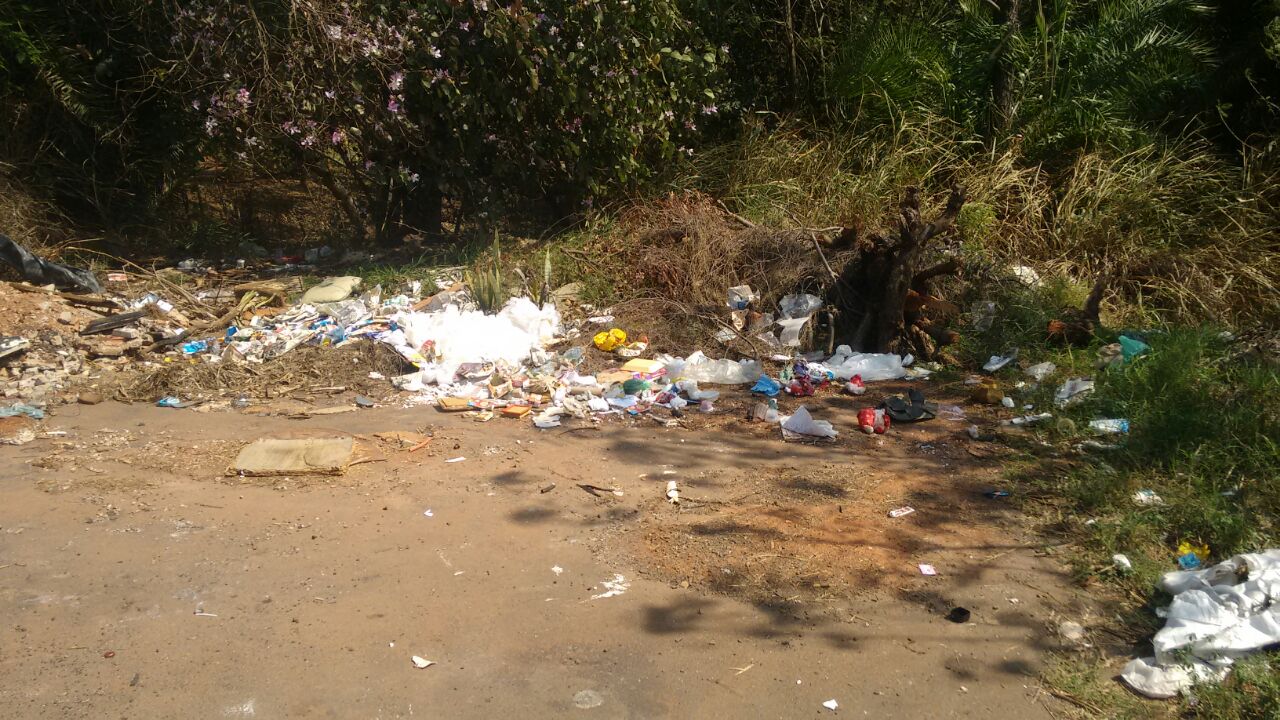 